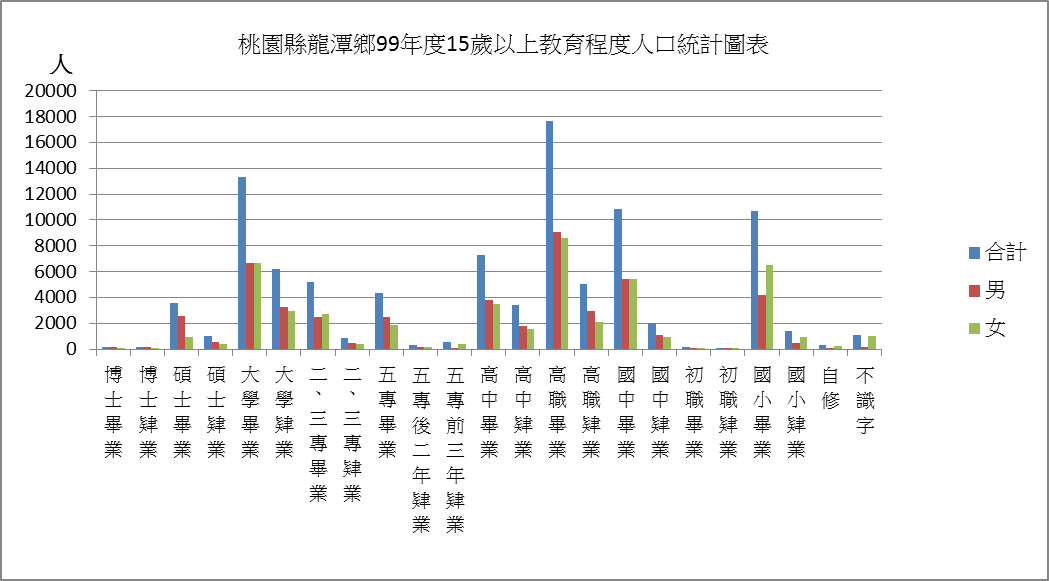 教育程度合計男女博士畢業16312835博士肄業18614937碩士畢業35362587949碩士肄業1005581424大學畢業1333866516687大學肄業619132382953二、三專畢業518925002689二、三專肄業876482394五專畢業432224641858五專後二年肄業297173124五專前三年肄業51890428高中畢業727137963475高中肄業338818191569高職畢業1763890398599高職肄業503329742059國中畢業1081754165401國中肄業20201069951初職畢業15810949初職肄業27216國小畢業1066441766488國小肄業1390475915自修31387226不識字1112124988總計954524814847304